6.1.2 Effective leadership is reflected in various Institutional practices such as decentralization and participative management. Dr. Ulhas Patil medical College & Hospital is governed by Godavari Foundation a registered trust. The Executive Council of the Godavari Foundation consists of President, Executive Committee members and Directors from different Talukas of Jalgaon District. President of the foundation is final decision-making authority and actively involved in day to day operational activities. Executive committee members participate in various decision-making processes. This foundation has approximately 10 life members from the society and from these members, 7 members of the executive council are elected for the term of five years.The College Council is headed by Dean of the institute and all the Head of Departments (HODs) are the members of it. This council reviews all academic and administrative processes and activities and whenever necessary submits their suggestions to the Executive Council for necessary review and approval.Institute has a Curriculum Committee for smooth conduct and effective implementation & monitoring of academic requirements including the newly effected CBME i.e. Competency Based Medical Education. The institute has established Medical Education Technology Unit (MEU) since 14 years for the enhancement of skills and competencies of the faculty members. IQAC is established for establishing, maintaining and monitoring of various quality related standards and accreditations HODs and senior faculty are committee members taking active participation in the various activities as conducting departmental meetings for implementation of decisions taken by the College Council, Curriculum Committee, and Medical Education Unit. Various statutory committees and support committees are established and made responsible for decentralization of activities in the institute. The key suggestions and requirements forwarded to various committees for review and approval. The role of faculty in decision-making is evident from this. Students are members of the various bodies including Curriculum Committee, Student Council, Anti-ragging, Cultural and Sports committees etc. Their active role here is the evidence of student participation in all the major events and decentralization in decision-making too.Through decentralization and participative management approach effective leadership is reflected in various Institutional practices.CASE STUDY: Example of decentralized and participatory management by Curriculum Committee (CC) for implementing CBME curriculum in the first MBBS. Curriculum committee formed a subcommittee constituted by faculty from all the three departments of this year. A department level smaller unit was formed, responsible for drafting and enumerating the various competencies according to the guideline provided by MCI. These competency based yearlong timetable was then compiled after inclusion from all the three departments and students provided inputs regarding their special needs of academic activities as seminars, student participation teaching tools as case based learning and also co-curricular and extracurricular activities.This version was then edited for inclusion if the integrated topics in this curriculum by the faculty in Alignment and Integration team (AIT). The Heads of the Departments and the Academic Board overviewed the version then finalized and approved by the Dean. Effective participatory management for better academic planning and implementation is evident here which is meant for smooth & uniform conduction of academics/curricula throughout the institute.                     Dean                                                                         Chairman
  Dr. Ulhas Patil Medical College                            Dr. Ulhas Patil Medical College
       & Hospital, Jalgaon Kh                                             & Hospital, Jalgaon Kh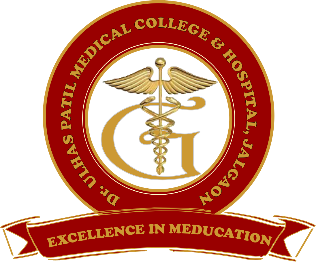 Godavari Foundation’sDR. ULHAS PATIL MEDICAL COLLEGE & HOSPITAL,Recognized by Medical Council of India, Approved by Central Govt. of India, New Delhi, Letter no. MCI-34(41)/2012-med./158127, dated 05/02/2013Affiliated to Maharashtra University of Health Sciences, Nashik  [College Code-1306] Jalgaon-Bhusawal Road, NH-6, Jalgaon Kh, Tal. & Dist. Jalgaon 425309	Tel. No. (0257)2366657, 2366678 Fax No. 0257-2366648	Email ID : dupmcj@yahoo.in     Web Site : www.dupmc.ac.in